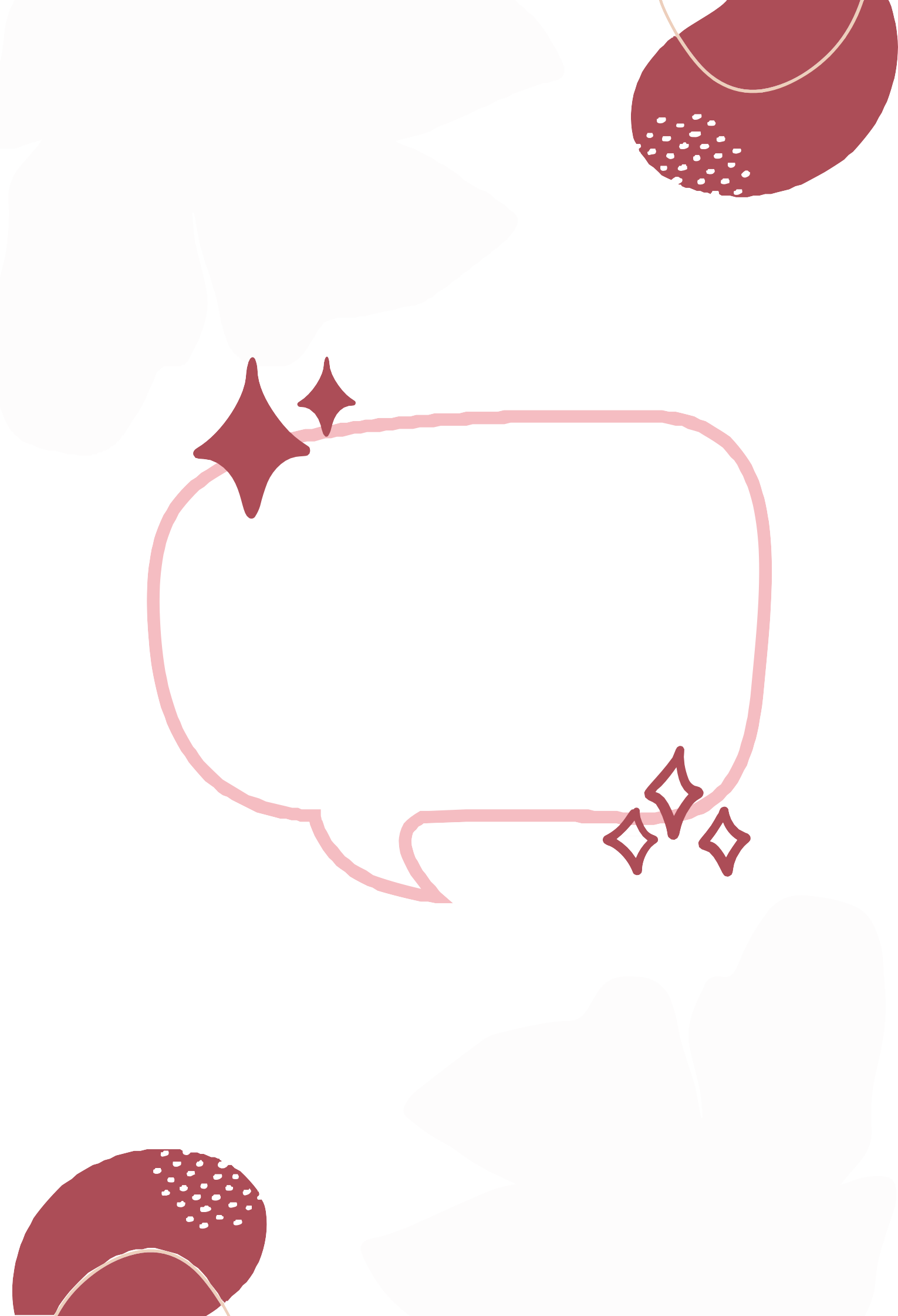 Aupa Febrero!Pórtate bien, anda